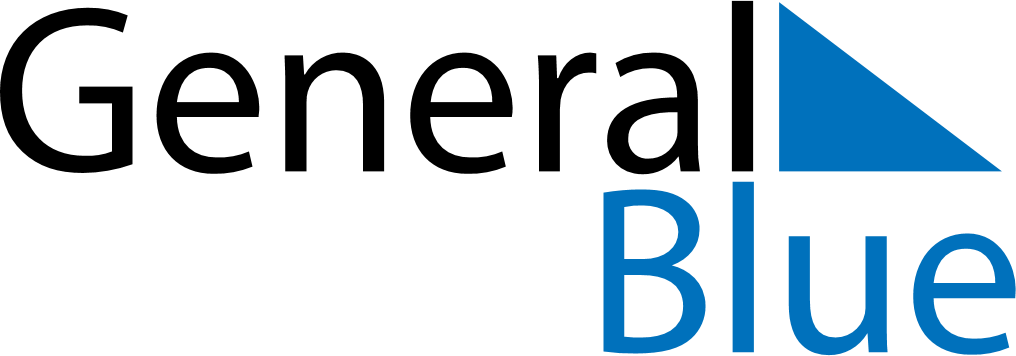 April 2027April 2027April 2027April 2027April 2027April 2027HungaryHungaryHungaryHungaryHungaryHungarySundayMondayTuesdayWednesdayThursdayFridaySaturday1234567891011121314151617Memorial Day for the Victims of the Holocaust18192021222324252627282930NOTES